  中華民國紳士協會議事規則研習會通知單受   文  者：全體理、監事暨全國分會會長發 文 日 期：中華民國110年3月15日發 文 字 號：（110）紳第019號速       別：一般密等級解密條件：普通主  旨：辦理110年度議事規則研習會課程，敬請各分會依說明事項如期報名參加         研習事宜，請查照。說  明：1.主 辦 單 位：中華民國紳士協會        2.承 辦 單 位：中華民國紳士協會內湖分會        3.研習會時間：110年4月25日(星期日)08：00～17：30(請準時報到)        4.研習會地址：臺北市內湖區金湖路363巷8號(麗湖國小視聽中心)        5.研 習 對 象：總會理、監事、全國各分會會長、分會幹部暨儲備幹部        6.報 名 規 定：(1).即日起至110年4月8日止。                (2).場地容納僅300人，額滿為止。                (3).依報名匯款先後順序安排座位。   (4).理監事報名請統一向秘書處報名。   (5).四大團隊除工作人員之外，請全部回歸各分會報名。備  註：1.相關報名作業及規定依內湖分會報名表及資料辦理。        2.參加研習人員敬請服裝整齊(紳士請打領帶)並請攜帶個人名片。        3.研習學員請攜帶終身學習護照，以備認證。        4.配合政府全民防疫請務必宣導參加者配戴口罩，量體溫當天體溫超過37度者、          不得進入會場。          並攜帶環保杯及環保碗、筷、原子筆，提倡全面環保。        5.附件(1)：報名表(素食者在報名時請記得註記)。        6.附件(2)：路線圖(請盡量搭乘大眾運輸)。        7.場地要求：配合學校管理視聽中心內禁止吃東西及飲水。        8.費用：參加者每人請繳交500元        9.匯款資料: 國泰世華銀行 三民分行  (匯款時請註明紳士分會名稱)                    帳號：057—50－505562－6    戶名：高嘉媛        10.報名聯絡人：楊娟娟      手機：0910-016-118                       高嘉媛      手機：0972-337-900           信箱：kkmise@yahoo.com.tw正本：全體理事、監事、全國各分會會長副本：秘書處、志工團、紳士社會大學、長期照顧服務處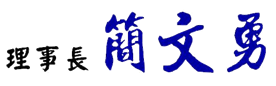  110年度議事規則研習會活動程序表領隊姓名及電話  :                   會長簽名：                麗湖國小研習會場交通指南麗湖國小地址：臺北市內湖區金湖路363巷8號自行開車(從國道1號下高速公路)(1) 民權東路六段底左轉金湖路(2) 東湖康寧路三段直行至金湖路(3) 內湖成功路過捷運內湖站後右轉金湖路搭乘大眾運輸公車路線(1) 團管區站：21、21(直達車)、240、240(直達)、646、646(區間車)、棕9、284(區間)、278、531(2) 康寧社區站：247、247(區間車)、247(環山線)、267(副)、284、287、287(區間)、617、620、620(區間車)、630、677、紅2、棕10(3) 民權隧道站：284(直行)、617、645、645(副)、903、紅32、藍36捷運葫洲站2號出口步行八分鐘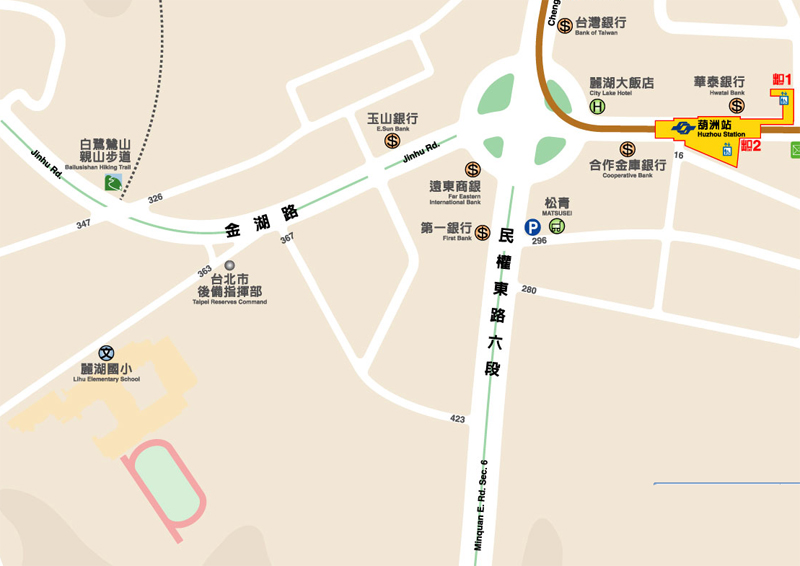 110年4月25日(星期日)110年4月25日(星期日)110年4月25日(星期日)110年4月25日(星期日)110年4月25日(星期日)序號時   間課 程 內 容講師、單位時間0108：00-08：30報到、聯誼 ( 相見歡 )報到組30分鐘0208：30-08：36開場舞活 動 組6分鐘0308：36-08：46迎會旗＆會歌帶動唱活 動 組10分鐘0408：46-08：55承辦單位致歡迎詞會長 邱豐聿5分鐘0508：55-09：00開訓典禮 理事長 簡文勇5分鐘0609：00-09：10貴賓致詞 理事長 簡文勇10分鐘0709：10-10：40專題講演1(議事規則)宋偉民講師90分鐘0810：40-10：55Tea time (歇會兒!!)餐 飲 組15分鐘0910：55-12：25專題講演2(議事規則)宋偉民講師90分鐘1012：25-13：30呷飯尚大、拍團體照各分會65分鐘1113：30-13：40動一動，清醒一下活 動 組10分鐘1213：40-14：40議事規則-會議示範(一)宋偉民講師60分鐘1314：40-15：00下午茶 、 噓噓樂餐 飲 組20分鐘1415：00-16：00議事規則-會議示範(二)宋偉民講師60分鐘1516：00-16：20心得分享秘書長 劉君敏20分鐘1616：20-16：35頒發結業證書理事長 簡文勇15分鐘1716：35-16：40結訓－理事長嘉勉理事長 簡文勇5分鐘1816：40-16：45承辦單位會長致謝詞會長 邱豐聿5分鐘1916：45-17：00傳承授旗理事長 簡文勇15分鐘110年度議事規則研習會課程報名表110年度議事規則研習會課程報名表110年度議事規則研習會課程報名表110年度議事規則研習會課程報名表110年度議事規則研習會課程報名表110年度議事規則研習會課程報名表110年度議事規則研習會課程報名表110年度議事規則研習會課程報名表110年度議事規則研習會課程報名表分會名稱分會名稱聯絡人聯絡人聯絡人職稱聯絡人職稱電  話電  話手機　E-mailE-mail編號姓    名性別手機電話手機電話手機電話身分證字號身分證字號出生年月日會內職務素食繳費金額備註123456789101112合    計合    計合    計人人人總金額新台幣：　總金額新台幣：　總金額新台幣：　總金額新台幣：　因當天活動需要保險煩請留個資 謝謝!         (表格不足請自行影印)因當天活動需要保險煩請留個資 謝謝!         (表格不足請自行影印)因當天活動需要保險煩請留個資 謝謝!         (表格不足請自行影印)因當天活動需要保險煩請留個資 謝謝!         (表格不足請自行影印)因當天活動需要保險煩請留個資 謝謝!         (表格不足請自行影印)因當天活動需要保險煩請留個資 謝謝!         (表格不足請自行影印)因當天活動需要保險煩請留個資 謝謝!         (表格不足請自行影印)因當天活動需要保險煩請留個資 謝謝!         (表格不足請自行影印)因當天活動需要保險煩請留個資 謝謝!         (表格不足請自行影印)因當天活動需要保險煩請留個資 謝謝!         (表格不足請自行影印)因當天活動需要保險煩請留個資 謝謝!         (表格不足請自行影印)因當天活動需要保險煩請留個資 謝謝!         (表格不足請自行影印)因當天活動需要保險煩請留個資 謝謝!         (表格不足請自行影印)匯款銀行：國泰世華銀行    三民分行    匯款銀行：國泰世華銀行    三民分行    帳    號：057-50-505562-6       戶    名：高嘉媛帳    號：057-50-505562-6       戶    名：高嘉媛備    註：1.請註明匯款單位(分會名稱)備    註：1.請註明匯款單位(分會名稱)2.匯款後請與高嘉媛  確認    手 機：097-233-7900        或 楊娟娟  確認    手 機：091-001-61182.匯款後請與高嘉媛  確認    手 機：097-233-7900        或 楊娟娟  確認    手 機：091-001-61183.E-mail：kkmise@yahoo.com.tw4.已完成報名手續，如有學員無法參加，請自行安排候補，恕不予退費。